  Ms. Laursen’s Newsletter  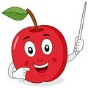 			September 21, 2017Dates to RememberMonday – I will be gone in the afternoon so there will be a sub. Classroom NewsExploratory next week – ArtFor those of you who are new to the red Thursday folders, please remove all the notes and your child’s schoolwork, sign on the paper in the left hand pocket, and return on Friday. We met a new friend this week, Puppy, who taught us about our Listening Rules and why they are important in the classroom. Ask your child if they can tell you what our 4 Listening Rules are. (Hint: Eyes, Ears, Mouth, Body)This week we learned all about the letter Aa, the sound it makes, and we also worked on recognizing our rhyming words. In math, we started working in our math workbook and have been working on our numbers 1 – 4 in our book. We have also been using math bags with shapes and cubes to play listening games. This week we read our very first Backpack Bear book, A Computer. Please take the time to read this book with your child and then you or your child may sign their reading log on the right hand side of the folder. It’s so exciting to see how excited they get when they are able to read these books by themselves and it helps to build their confidence to become better readers! Thank you to those who signed up for the Playdough Club. I will be making a schedule and it will be in next week’s Thursday folder.Idea of the Week	Be kind to everyone!																 										Ms. Laursen